USEFUL WEBPAGES FOR RELIGIOUS EDUCATIONCEOWA INTRANET - http://intranet.cathednet.wa.edu.au/ This is the CEO’s webpage for staff.  It features access to information and resources specific to working in our schools.CEOWA INTERNET - http://www.ceo.wa.edu.au/ 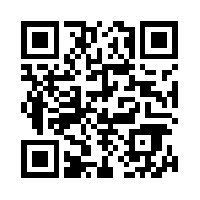 This is the public CEOWA webpage.  From this webpage you can enrol in courses via the Professional Learning Portal, found under the Professional Development and Research tab on the top of the page.  You can also log into the intranet from the top right hand corner button. 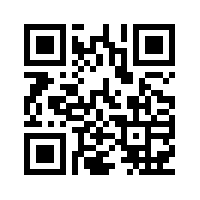 CATHKIM NING - http://cathkim.ning.com/ A place for resources and discussion for Catholic school teachers in the Kimberley.  There is a dedicated RE group.KIMBERLEY REC WEEBLY - http://kimberleyrec.weebly.com/ 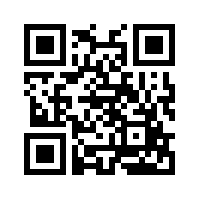 This site has information, resources and a blog of ideas I see in my travels around the Kimberley, so please keep let RE teachers know about it!  If there is any resource, idea etc that you think should be on the webpage, please let me know and I can add it.  Alternatively, if you think of things that are missing from the page, let me know what will be helpful to your RE teachers and yourself.RE IN THE EARLY YEARS WEEBLY - http://reintheey.weebly.com/ 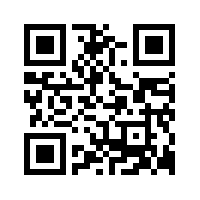 This site was created for all Western Australian early years RE teachers, so ideas may not necessarily work up here, but I’ll leave it up to your teachers to be able to gauge this.